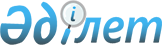 О направлении безработных на общественные работы в 2003 году
					
			Утративший силу
			
			
		
					Постановление Акимата города Алматы от 13 января 2003 года N 1/20. Зарегистрировано Управлением юстиции города Алматы 17 января 2003 года N 508. Утратило силу в связи с истечением срока применения - письмо Акимата города Алматы N 7-916СК/05 от 1 августа 2005 года

     Сноска. Утратило силу в связи с истечением срока применения - письмо Акимата города Алматы от 01.08.2005 N 7-916СК/05.      В соответствии с Законом Республики Казахстан "О занятости населения" и в целях реализации постановления Правительства  Республики Казахстан N 836 от 19 июня 2001 года "О мерах по реализации Закона Республики Казахстан "О занятости населения", акимат города Алматы постановляет: 

     1. Утвердить на 2003 год перечень организаций, виды и объемы общественных работ (приложение N 1). 

     2. Департаменту труда, занятости и социальной защиты населения (Нурланов А.Ж.): 

     1) осуществлять направление безработных на общественные работы в соответствии с утвержденным перечнем в пределах средств, предусмотренных в бюджете города на 2003 год на проведение общественных работ; 

     2) оплату труда безработных, занятых на общественных работах производить путем зачисления на лицевые счета безработных в банках второго уровня. 

     3. Установить оплату труда безработных, занятых на общественных работах в размере двухкратной минимальной заработной платы в месяц. 

     4. Городскому финансовому управлению (Тажибаев К.К.) обеспечить своевременное выделение денежных средств на оплату труда безработных, занятых на общественных работах. 

     5. Контроль за исполнением постановления возложить на заместителя Акима города Бижанова А.Х.      Аким города Алматы                    В.Храпунов    Секретарь акимата                     К.Тажиева 

Приложение N 1 

к постановлению акимата 

от 13 января 2003 года N 1/20  ПЕРЕЧЕНЬ 

организаций, виды и объемы общественных 

работ в городе Алматы на 2003 год <*>      Сноска. Перечень составлен с учетом срока проведения работ от 0,5 месяца  до одного месяца. Количество участников в тех или иных работах, продолжительность участия могут меняться в пределах средств, предусмотренных в бюджете города на 2003 год на проведение общественных работ.      Оплата труда безработных составляет две минимальные заработные платы за счет средств местного бюджета, Организации, использующие безработных на общественных работах могут устанавливать доплату. В случае изменения действующего законодательства о занятости  населения в части оплаты труда на общественных работах размер оплаты может быть изменен.     Секретарь акимата                       К.Тажиева     
					© 2012. РГП на ПХВ «Институт законодательства и правовой информации Республики Казахстан» Министерства юстиции Республики Казахстан
				N пп Виды работ Количествозанятых, 

человек Работодатели 1. Помощь организациям жилищно- 

коммунального хозяйства  2306                                                          Ассоциации "Исмер", 

"Игилик" райкомхозы, Комитеты общественного самоуправления, Кооперативы собственников помещений 2. Строительство и ремонт дорог   168                Дорожно-эксплуатационные участки 3. Участие в ремонте, рекламе,  120 Общество "Казактили" 4. Экологическое оздоровление, озеленение, благоустройство  492             Акционерное общество "Зеленстрой", коммунальное государственное предприятие "Тартип", государственное учреждение Государственный природный парк Медеу, экологическая инспекция 5.   Помощь в проведении общественных компаний  1544              Добровольные народные дружины, районные военные комиссариаты, паспортный стол 6. Помощь организациям города  193                Акционерное общество совместное предприятие "Белкомит", комбинат ритуальных услуг, Авторемонтное объединение  2, Акционерное общество    теплоэнергооборудования,Акционерное общество "Гидромаш Орион", Акционерное общество Ремдортехника,             Автобусный парк N 3        и другие 7. Уход за престарелыми и инвалидами, работа с детьми, другие работы, связанные с оказанием социальных услуг  1069             Центр поддержки семьи "Дана", Патронажная служба "Милосердие", Кризисный центр "Забота", Центр по профилактике и борьбе с Синдромом приобретенного иммунодефицита, Общественное объединение "Молдир", Общество инвалидов, Дворовые клубы,  Детские дома творчества, Алматинский фонд содействия занятости, общество многодетных матерей "Гибрат" и так далее 8. Другие  108 Общественное объединение "Городской центр женских инициатив", Центр эффективной политики, Центрально Азиатская информационная сеть по устойчивому развитию ИТОГО                     6000 